Ո Ր Ո Շ ՈՒ Մ«12»  ապրիլի  2023 թվականի N   76-Ա ՀԱՅԱՍՏԱՆԻ ՀԱՆՐԱՊԵՏՈՒԹՅԱՆ ՇԻՐԱԿԻ ՄԱՐԶԻ ԳՅՈՒՄՐԻ ՔԱՂԱՔԻ ՇԻՐԱԿԱՑՈՒ ՓՈՂՈՑԻ                              N 13/64 ՀԱՍՑԵԻ 21.52 ՔԱՌԱԿՈՒՍԻ ՄԵՏՐ ՄԱԿԵՐԵՍՈՎ ՀԱՅԱՍՏԱՆԻ ՀԱՆՐԱՊԵՏՈՒԹՅԱՆ ՇԻՐԱԿԻ  ՄԱՐԶԻ ԳՅՈՒՄՐԻ ՀԱՄԱՅՆՔԻՆ ՍԵՓԱԿԱՆՈՒԹՅԱՆ ԻՐԱՎՈՒՆՔՈՎ ՊԱՏԿԱՆՈՂ ՀՈՂԱՄԱՍՆ  ՈՒՂՂԱԿԻ ՎԱՃԱՌՔԻ ՄԻՋՈՑՈՎ ՕՏԱՐԵԼՈՒ ՄԱՍԻՆ Հայաստանի Հանրապետության Շիրակի մարզի Գյումրի քաղաքի Շիրակացու փողոցի N 13գ հասցեի 149.92 (մեկ հարյուր քառասունինն ամբողջ իննսուներկու հարյուրերորդական) քառակուսի մետր մակերեսով հողամասով բնակելի տունն ընդհանուր բաժնային սեփականության իրավունքով պատկանում է քաղաքացիներ Անահիտ Հմայակի Հակոբյանին (50 %) և Լիանա Ստյոպայի Հակոբյանին (50 %) (հիմք` անշարժ գույքի սեփականության իրավունքի գրանցման N 2007254 վկայական): Քաղաքացի Անահիտ Հմայակի Հակոբյանը դիմել է Հայաստանի Հանրապետության Շիրակի մարզի Գյումրի համայնքի ղեկավարին՝ Հայաստանի Հանրապետության Շիրակի մարզի Գյումրի համայնքին սեփականության իրավունքով պատկանող (հիմք` անշարժ գույքի նկատմամբ իրավունքների պետական գրանցման N 28022023-08-0026 վկայական) Հայաստանի Հանրապետության Շիրակի մարզի Գյումրի քաղաքի Շիրակացու փողոցի N 13/64 հասցեի 21.52 (քսանմեկ ամբողջ հիսուներկու հարյուրերորդական) քառակուսի մետր մակերեսով բնակավայրերի նպատակային նշանակության բնակելի կառուցապատման գործառնական նշանակության հողամասն ուղղակի վաճառքի միջոցով իրենց օտարելու խնդրանքով:      Նկատի ունենալով վերոգրյալը, համաձայն Հայաստանի Հանրապետության կառավարության 2016 թվականի մայիսի 26-ի N 550-Ն որոշման 1-ին կետի 3-րդ, 4-րդ, 5-րդ և 6-րդ ենթակետերի դրույթների, ղեկավարվելով «Տեղական ինքնակառավարման մասին» օրենքի 18-րդ հոդվածի 1-ին մասի 21-րդ կետով, հողային օրենսգրքի 63-րդ հոդվածի 2-րդ մասի 2-րդ կետով, 66-րդ հոդվածի 1-ին մասի 8-րդ կետով և հիմք ընդունելով քաղաքացի Անահիտ Հմայակի Հակոբյանի դիմումը (մուտքագրված համայնքապետարանում 2022 թվականի մայիսի 24-ին N 9083 թվագրմամբ)` Հայաստանի Հանրապետության Շիրակի մարզի Գյումրի համայնքի ավագանին որոշում է.Քաղաքացիներ Անահիտ Հմայակի Հակոբյանին (50 %) և Լիանա Ստյոպայի Հակոբյանին (50 %) ուղղակի վաճառքի միջոցով օտարել ընդհանուր բաժնային սեփականության իրավունքով իրենց պատկանող Հայաստանի Հանրապետության Շիրակի մարզի Գյումրի քաղաքի Շիրակացու փողոցի N 13գ հասցեի 149.92 (մեկ հարյուր քառասունինն ամբողջ իննսուներկու հարյուրերորդական) քառակուսի մետր մակերեսով հողամասով բնակելի տանը հարակից, Շիրակացու փողոցի N 13/64 հասցեի Գյումրի համայնքի սեփականություն հանդիսացող, կառուցապատումից ազատ, բնակավայրերի նպատակային նշանակության բնակելի կառուցապատման գործառնական նշանակության 21.52 (քսանմեկ ամբողջ հիսուներկու հարյուրերորդական) քառակուսի մետր մակերեսով հողամասը՝ որպես ընդհանուր բաժնային սեփականություն, որպես բակ:            Օտարվող հողամասի ուղղակի վաճառքի գին սահմանել տվյալ հողամասի կադաստրային արժեքով, որը հողամասի օտարման պահին կազմում է 10514 (տասը հազար հինգ հարյուր տասնչորս) Հայաստանի Հանրապետության դրամ` 1.0 (մեկ) քառակուսի մետրի դիմաց, ընդամենը` 226261 (երկու հարյուր քսանվեց հազար երկու հարյուր վաթսունմեկ) Հայաստանի Հանրապետության դրամ:Սույն որոշումն ուժի մեջ է մտնում քաղաքացիներ Անահիտ Հմայակի Հակոբյանին և Լիանա Ստյոպայի Հակոբյանին պատշաճ իրազեկելու օրվան հաջորդող օրվանից:Հայաստանի Հանրապետության Շիրակի մարզի Գյումրի համայնքի ավագանի             Կողմ (20)                                      Դեմ (0)                             Ձեռնպահ (2)ՀԱՅԱՍՏԱՆԻ ՀԱՆՐԱՊԵՏՈՒԹՅԱՆ ՇԻՐԱԿԻՄԱՐԶԻ ԳՅՈՒՄՐԻ ՀԱՄԱՅՆՔԻ ՂԵԿԱՎԱՐ՝		                                   ՎԱՐԴԳԵՍ  ՍԱՄՍՈՆՅԱՆԻՍԿԱԿԱՆԻՀԵՏ ՃԻՇՏ է՝  ԱՇԽԱՏԱԿԱԶՄԻ ՔԱՐՏՈՒՂԱՐ                                                                        ԿԱՐԵՆ ԲԱԴԱԼՅԱՆք. Գյումրի «12» ապրիլի 2023 թվական   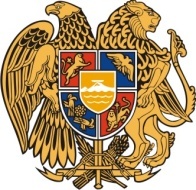 Հ Ա Յ Ա Ս Տ Ա Ն Ի     Հ Ա Ն Ր Ա Պ Ե Տ Ո Ւ Թ Յ ՈՒ ՆՇ Ի Ր Ա Կ Ի   Մ Ա Ր Զ Գ Յ ՈՒ Մ Ր Ի   Հ Ա Մ Ա Յ Ն Ք Ի   Ա Վ Ա Գ Ա Ն Ի3104 , Գյումրի, Վարդանանց հրապարակ 1Հեռ. (+374  312)  2-22-00; Ֆաքս (+374  312)  3-26-06Էլ. փոստ gyumri@gyumri.am